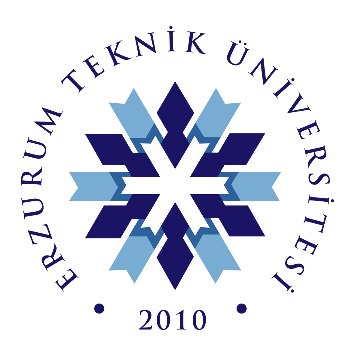 ERZURUM TEKNİK ÜNİVERSİTESİ BİLİMSEL ARAŞTIRMA PROJELERİ
SONUÇ RAPORU DEĞERLENDİRME FORMU(Lütfen bu formu elektronik ortamda düzenleyiniz. )ERZURUM TEKNİK ÜNİVERSİTESİ BİLİMSEL ARAŞTIRMA PROJELERİ
SONUÇ RAPORU DEĞERLENDİRME FORMU(Lütfen bu formu elektronik ortamda düzenleyiniz. )ERZURUM TEKNİK ÜNİVERSİTESİ BİLİMSEL ARAŞTIRMA PROJELERİ
SONUÇ RAPORU DEĞERLENDİRME FORMU(Lütfen bu formu elektronik ortamda düzenleyiniz. )
PROJE BAŞLIĞI
PROJE NOPROJE YÜRÜTÜCÜSÜPROJE ARAŞTIRMACILARIPROJE BÜTÇESİ VARSA EK BÜTÇESİPROJE BAŞLAMA VE BİTİŞ TARİHİ , SÜRESİ VARSA EK SÜRESİSONUÇ RAPORUNUN VERİLDİĞİ TARİHSONUÇ RAPORU DEĞERLENDİRMESİSONUÇ RAPORU DEĞERLENDİRMESİSONUÇ RAPORU DEĞERLENDİRMESİSONUÇ RAPORU DEĞERLENDİRMESİ1-Proje amaç ve kapsama uygun yürütülmüş müdür? 	Evet 			Hayır(Yanıtınız Evet veya Hayır ise lütfen gerekçesini Sonuç Raporu Değerlendirme Sonucu bölümünde belirtiniz.)2-Projede belirtilen materyal kullanılmış ve metot uygulanabilmiş midir?	Evet 			Hayır(Yanıtınız Evet veya Hayır ise lütfen gerekçesini Sonuç Raporu Değerlendirme Sonucu bölümünde belirtiniz.)3-Proje, çalışma takvimine ve harcama planına uygun olarak yürütülmüş müdür?	Evet 			Hayır(Yanıtınız Evet veya Hayır ise lütfen gerekçesini Sonuç Raporu Değerlendirme Sonucu bölümünde belirtiniz.)4-Proje Bilimsel, teknolojik ve/veya toplumsal yarar sağlamış mıdır?	Evet 			Hayır(Yanıtınız Evet veya Hayır ise lütfen gerekçesini Sonuç Raporu Değerlendirme Sonucu bölümünde belirtiniz.)5-Proje kapsamında yayın yapılmış mı? 	Evet 	               	Hayır	Makale               		Bildiri                          Tez                   Diğer(Yanıtınız Evet veya Hayır ise lütfen gerekçesini Sonuç Raporu Değerlendirme Sonucu bölümünde belirtiniz.)6-Projenin patent alma potansiyeli var mı?	Evet 		     	Hayır                      (Yanıtınız Evet veya Hayır ise lütfen gerekçesini Sonuç Raporu Değerlendirme Sonucu bölümünde belirtiniz.)7-Raporun kabulünü uygun buluyor musunuz?	Evet 		          Hayır, belirtilen düzeltmelerle yeniden hazırlanması(Yanıtınız Evet veya Hayır ise lütfen gerekçesini Sonuç Raporu Değerlendirme Sonucu bölümünde belirtiniz.)1-Proje amaç ve kapsama uygun yürütülmüş müdür? 	Evet 			Hayır(Yanıtınız Evet veya Hayır ise lütfen gerekçesini Sonuç Raporu Değerlendirme Sonucu bölümünde belirtiniz.)2-Projede belirtilen materyal kullanılmış ve metot uygulanabilmiş midir?	Evet 			Hayır(Yanıtınız Evet veya Hayır ise lütfen gerekçesini Sonuç Raporu Değerlendirme Sonucu bölümünde belirtiniz.)3-Proje, çalışma takvimine ve harcama planına uygun olarak yürütülmüş müdür?	Evet 			Hayır(Yanıtınız Evet veya Hayır ise lütfen gerekçesini Sonuç Raporu Değerlendirme Sonucu bölümünde belirtiniz.)4-Proje Bilimsel, teknolojik ve/veya toplumsal yarar sağlamış mıdır?	Evet 			Hayır(Yanıtınız Evet veya Hayır ise lütfen gerekçesini Sonuç Raporu Değerlendirme Sonucu bölümünde belirtiniz.)5-Proje kapsamında yayın yapılmış mı? 	Evet 	               	Hayır	Makale               		Bildiri                          Tez                   Diğer(Yanıtınız Evet veya Hayır ise lütfen gerekçesini Sonuç Raporu Değerlendirme Sonucu bölümünde belirtiniz.)6-Projenin patent alma potansiyeli var mı?	Evet 		     	Hayır                      (Yanıtınız Evet veya Hayır ise lütfen gerekçesini Sonuç Raporu Değerlendirme Sonucu bölümünde belirtiniz.)7-Raporun kabulünü uygun buluyor musunuz?	Evet 		          Hayır, belirtilen düzeltmelerle yeniden hazırlanması(Yanıtınız Evet veya Hayır ise lütfen gerekçesini Sonuç Raporu Değerlendirme Sonucu bölümünde belirtiniz.)1-Proje amaç ve kapsama uygun yürütülmüş müdür? 	Evet 			Hayır(Yanıtınız Evet veya Hayır ise lütfen gerekçesini Sonuç Raporu Değerlendirme Sonucu bölümünde belirtiniz.)2-Projede belirtilen materyal kullanılmış ve metot uygulanabilmiş midir?	Evet 			Hayır(Yanıtınız Evet veya Hayır ise lütfen gerekçesini Sonuç Raporu Değerlendirme Sonucu bölümünde belirtiniz.)3-Proje, çalışma takvimine ve harcama planına uygun olarak yürütülmüş müdür?	Evet 			Hayır(Yanıtınız Evet veya Hayır ise lütfen gerekçesini Sonuç Raporu Değerlendirme Sonucu bölümünde belirtiniz.)4-Proje Bilimsel, teknolojik ve/veya toplumsal yarar sağlamış mıdır?	Evet 			Hayır(Yanıtınız Evet veya Hayır ise lütfen gerekçesini Sonuç Raporu Değerlendirme Sonucu bölümünde belirtiniz.)5-Proje kapsamında yayın yapılmış mı? 	Evet 	               	Hayır	Makale               		Bildiri                          Tez                   Diğer(Yanıtınız Evet veya Hayır ise lütfen gerekçesini Sonuç Raporu Değerlendirme Sonucu bölümünde belirtiniz.)6-Projenin patent alma potansiyeli var mı?	Evet 		     	Hayır                      (Yanıtınız Evet veya Hayır ise lütfen gerekçesini Sonuç Raporu Değerlendirme Sonucu bölümünde belirtiniz.)7-Raporun kabulünü uygun buluyor musunuz?	Evet 		          Hayır, belirtilen düzeltmelerle yeniden hazırlanması(Yanıtınız Evet veya Hayır ise lütfen gerekçesini Sonuç Raporu Değerlendirme Sonucu bölümünde belirtiniz.)1-Proje amaç ve kapsama uygun yürütülmüş müdür? 	Evet 			Hayır(Yanıtınız Evet veya Hayır ise lütfen gerekçesini Sonuç Raporu Değerlendirme Sonucu bölümünde belirtiniz.)2-Projede belirtilen materyal kullanılmış ve metot uygulanabilmiş midir?	Evet 			Hayır(Yanıtınız Evet veya Hayır ise lütfen gerekçesini Sonuç Raporu Değerlendirme Sonucu bölümünde belirtiniz.)3-Proje, çalışma takvimine ve harcama planına uygun olarak yürütülmüş müdür?	Evet 			Hayır(Yanıtınız Evet veya Hayır ise lütfen gerekçesini Sonuç Raporu Değerlendirme Sonucu bölümünde belirtiniz.)4-Proje Bilimsel, teknolojik ve/veya toplumsal yarar sağlamış mıdır?	Evet 			Hayır(Yanıtınız Evet veya Hayır ise lütfen gerekçesini Sonuç Raporu Değerlendirme Sonucu bölümünde belirtiniz.)5-Proje kapsamında yayın yapılmış mı? 	Evet 	               	Hayır	Makale               		Bildiri                          Tez                   Diğer(Yanıtınız Evet veya Hayır ise lütfen gerekçesini Sonuç Raporu Değerlendirme Sonucu bölümünde belirtiniz.)6-Projenin patent alma potansiyeli var mı?	Evet 		     	Hayır                      (Yanıtınız Evet veya Hayır ise lütfen gerekçesini Sonuç Raporu Değerlendirme Sonucu bölümünde belirtiniz.)7-Raporun kabulünü uygun buluyor musunuz?	Evet 		          Hayır, belirtilen düzeltmelerle yeniden hazırlanması(Yanıtınız Evet veya Hayır ise lütfen gerekçesini Sonuç Raporu Değerlendirme Sonucu bölümünde belirtiniz.)DEĞERLENDİRME SONUCUDEĞERLENDİRME SONUCUOLUMLU  OLUMSUZ  SONUÇ RAPORU DEĞERLENDİRME SONUCU SONUÇ RAPORU DEĞERLENDİRME SONUCU SONUÇ RAPORU DEĞERLENDİRME SONUCU SONUÇ RAPORU DEĞERLENDİRME SONUCU (Lütfen formdaki sorulara verdiğiniz yanıtlarla ilgili gerekçenizi ayrıntılı bir şekilde yazınız.)(Lütfen formdaki sorulara verdiğiniz yanıtlarla ilgili gerekçenizi ayrıntılı bir şekilde yazınız.)(Lütfen formdaki sorulara verdiğiniz yanıtlarla ilgili gerekçenizi ayrıntılı bir şekilde yazınız.)(Lütfen formdaki sorulara verdiğiniz yanıtlarla ilgili gerekçenizi ayrıntılı bir şekilde yazınız.)BİLİMSEL KOMİSYON ÜYELERİKomisyon Başkanı  :                                                                                               İmza : ……………………………Üye                                 :                                                                                                İmza : ……………………………Üye                                 :                                                                                                İmza : ……………………………                                                                                                          Tarih :   BİLİMSEL KOMİSYON ÜYELERİKomisyon Başkanı  :                                                                                               İmza : ……………………………Üye                                 :                                                                                                İmza : ……………………………Üye                                 :                                                                                                İmza : ……………………………                                                                                                          Tarih :   BİLİMSEL KOMİSYON ÜYELERİKomisyon Başkanı  :                                                                                               İmza : ……………………………Üye                                 :                                                                                                İmza : ……………………………Üye                                 :                                                                                                İmza : ……………………………                                                                                                          Tarih :   BİLİMSEL KOMİSYON ÜYELERİKomisyon Başkanı  :                                                                                               İmza : ……………………………Üye                                 :                                                                                                İmza : ……………………………Üye                                 :                                                                                                İmza : ……………………………                                                                                                          Tarih :   